В соответствии с Федеральным законом от 03.08.2018 № 316-ФЗ «О внесении изменений в Федеральный закон «О защите прав юридических лиц и индивидуальных предпринимателей при осуществлении государственного контроля (надзора) и муниципального контроля» и статью 19 Федерального закона «О лицензировании отдельных видов деятельности», постановлением Губернатора области от 23.01.2006 № 21 «Об утверждении Положения о государственной жилищной инспекции администрации Владимирской области» постановляю:1. Внести изменения в приложение к постановлению государственной жилищной инспекции администрации области от 01.06.2016 № 1-06-12 «Об утверждении административного регламента исполнения государственной жилищной инспекцией администрации Владимирской области государственной функции по осуществлению регионального государственного жилищного надзора»:1.1. В разделе III. «Состав, последовательность и сроки выполнения административных процедур (действий), требования к порядку их выполнения»:1.1.1. Абзац 4 пункта 3.2.13. изложить в следующей редакции:«При отсутствии достоверной информации о лице, допустившем нарушение обязательных требований, требований, установленных муниципальными правовыми актами, достаточных данных о нарушении обязательных требований либо о фактах, указанных в части 2 статьи 10 Федерального закона от 26 декабря 2008 года N 294-ФЗ "О защите прав юридических лиц и индивидуальных предпринимателей при осуществлении государственного контроля (надзора) и муниципального контроля", уполномоченными должностными лицами инспекции может быть проведена предварительная проверка поступившей информации. В ходе проведения предварительной проверки поступившей информации принимаются меры по запросу дополнительных сведений и материалов (в том числе в устном порядке) у лиц, направивших заявления и обращения, представивших информацию, проводится рассмотрение документов юридического лица, индивидуального предпринимателя, имеющихся в распоряжении инспекции, при необходимости проводятся мероприятия по контролю, осуществляемые без взаимодействия с юридическими лицами, индивидуальными предпринимателями и без возложения на указанных лиц обязанности по представлению информации и исполнению требований инспекции. В рамках предварительной проверки у юридического лица, индивидуального предпринимателя могут быть запрошены пояснения в отношении полученной информации, но представление таких пояснений и иных документов не является обязательным.».1.1.2. Абзац 5 пункта 3.2.13. после слов «При выявлении по результатам предварительной проверки лиц, допустивших нарушение обязательных требований» дополнить словами «, требований, установленных муниципальными правовыми актами,». 2. Контроль за исполнением настоящего постановления оставляю за собой.3. Настоящее постановление вступает в силу со дня его официального опубликования.Начальник инспекции					    		                Е.А. Андреева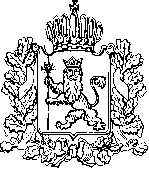 АДМИНИСТРАЦИЯ ВЛАДИМИРСКОЙ ОБЛАСТИГОСУДАРСТВЕННАЯ ЖИЛИЩНАЯ ИНСПЕКЦИЯ ПОСТАНОВЛЕНИЕ24 декабря 2018 года                           	 	                                        № 22-06-12АДМИНИСТРАЦИЯ ВЛАДИМИРСКОЙ ОБЛАСТИГОСУДАРСТВЕННАЯ ЖИЛИЩНАЯ ИНСПЕКЦИЯ ПОСТАНОВЛЕНИЕ24 декабря 2018 года                           	 	                                        № 22-06-12О внесении изменений в приложение к постановлению государственной жилищной инспекции администрации Владимирской области от 01.06.2016 № 1-06-12 «Об утверждении административного регламента исполнения государственной жилищной инспекцией администрации Владимирской области государственной функции по осуществлению регионального государственного жилищного надзора»О внесении изменений в приложение к постановлению государственной жилищной инспекции администрации Владимирской области от 01.06.2016 № 1-06-12 «Об утверждении административного регламента исполнения государственной жилищной инспекцией администрации Владимирской области государственной функции по осуществлению регионального государственного жилищного надзора»